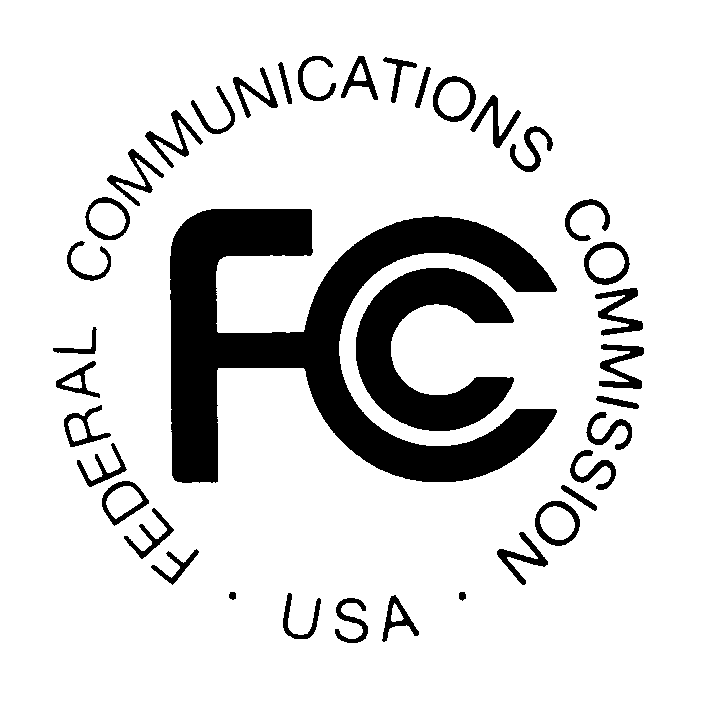 PUBLIC NOTICE				                                                               DA 14-101January 30, 2014PUBLIC SAFETY AND HOMELAND SECURITY BUREAU ANNOUNCESREGION 8 (NEW YORK METROPOLITAN AREA) 700 MHZ AND 800 MHZ PUBLIC SAFETY REGIONAL PLANNING COMMITTEES 2014 MEETING SCHEDULEGeneral Docket No. 88-476The Region 8 (New York Metropolitan Area) 700 MHz and 800 MHz NPSPAC Public Safety Regional Planning Committees (RPCs) will hold their 2014 quarterly meetings at the following dates, times and locations.  All 800 MHz NPSPAC meetings will commence immediately following the adjournment of the 700 MHz meeting sessions:700 MHz and 800 MHz NPSPAC RPC meeting schedule:February 27, 2014 at 10:00 am.		Paramus Life Safety Complex 1 Jockish SquareParamus, New Jersey 07652		May 15, 2014 at 10:00 am.Rockland County Fire Training Center35 Firemens Memorial Drive, Pomona, New York 10970		August 21, 2014 at 10:00 am.Paramus Life Safety Complex 1 Jockish SquareParamus, New Jersey 07652		November 20, 2014 at 10:00 am.Orange County Department of Emergency Services22 Wells Farm RoadGoshen, New York 10924The Region 8 700 MHz and 800 MHz NPSPAC Public Safety RPC meetings are open to the public.  It is essential that public safety agencies in all areas of government, including state, municipality, county, Native American Tribal, and non-governmental organizations eligible under Section 90.523 of the Commission’s rules, 47 C.F. R. § 90.523, be represented in order to ensure that each agency’s future spectrum needs are considered in the allocation process.  Administrators who are not oriented in the communications field should delegate someone with this knowledge to attend, participate, and represent their agency’s needs.	All interested parties wishing to participate in planning for the use of public safety spectrum in the 700 MHz and 800 MHz NPSPAC bands within Region 8 should plan to attend.  For further information, please contact:Anthony Melia, Chairperson Communications Manager
City Of Newark Police Department
480 Clinton Avenue
Newark, NJ 07108
973-877-9375meliaa@apco911.orgAllen J. Demcoe, Vice-Chairperson Middlesex County Radio Systems and Interoperability Coordinator 1001 Fire Academy DriveSayreville, NJ 08872 732-316-7183 allen.demcoe@co.middlesex.nj.us-FCC-